Aldbourne Preschool 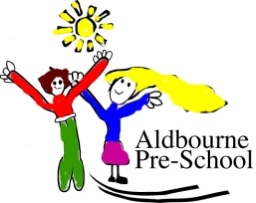 Back Lane, Aldbourne, Marlborough, Wiltshire SN8 2BP Telephone: 01672 541648
Email: aldournepreschool@gmail.com
Web: www.aldbournepreschool.com Policy: Illness This policy has been drawn up by the staff of the Preschool, in consultation with the Owners and parents. All staff are qualified First Aider’s and are re-trained every three years in accordance with the set down guidelines.Parents are asked to keep their children at home if they have an infection and to inform the Pre-school as to the nature of the infections so other parents can be told if appropriate. Conjunctivitis – on advice from the local pharmacist we ask that you keep your child home if the eye is weeping; staff are unable to apply cream as part of a treatment plan. However if the eye is infected and not weeping then they can remain at Pre-school. Parents are not allowed to bring/send a child to Pre-school who has been vomiting, had food poisoning or diarrhoea within the last 48 hours.Cuts or open sores on adults and children will be covered by hypoallergenic micro pore (plaster).The child’s parents will administer medicine wherever possible. If not, written permission giving dosage and instructions must be obtained from the parent (see our Administering Medicine Policy.)All medicine will be kept in the first aid box, on a high shelf in the kitchen.The pre-school will maintain links with health visitors and gather health information and advice from the local health authority information service/agencies when and if appropriate.If a child becomes ill during the session, the parent will be contacted, if not then the emergency contact name for that child will be contacted next.Issue Date Review Date 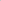 Document Owner(s) Approved 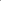 June 2018 June 2021 Cleo JerramJulie Kent 